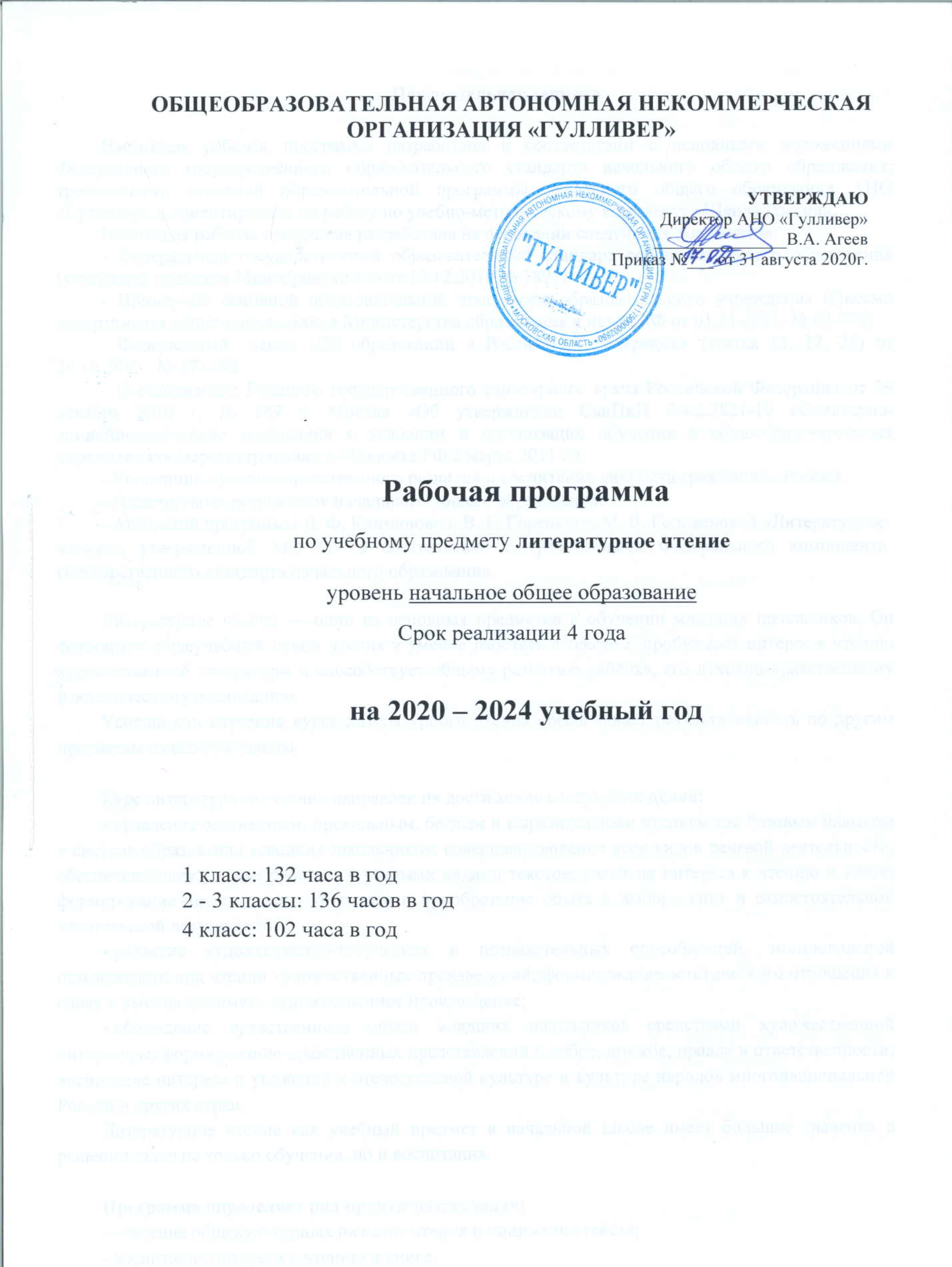 Пояснительная запискаНастоящая рабочая программа разработана в соответствии с основными положениями Федерального государственного образовательного стандарта начального общего образования, требованиями основной образовательной программы начального общего образования АНО «Гулливер» и ориентирована на работу по учебно-методическому комплекту «Школа России».Настоящая рабочая программа разработана на основании следующих документов:- Федеральный государственный образовательный стандарт основного общего образования (утвержден приказом Минобрнауки РФ от 17.12.2010 № 1897)- Примерной основной образовательной программы образовательного учреждения (Письмо департамента общего образования Министерства образования и науки РФ от 01.11.2011. № 03-776)- Федеральный закон «Об образовании в Российской федерации» (статья 11, 12, 28) от 29.12.2012. № 273-ФЗ- Постановление Главного государственного санитарного врача Российской Федерации от 29 декабря 2010 г. № 189 г. Москва «Об утверждении СанПиН 2.4.2.2821-10 «Санитарно-эпидемиологические требования к условиям и организации обучения в общеобразовательных учреждениях» (зарегистрирован в Минюсте РФ 3 марта 2011 г.).  - Концепции духовно-нравственного развития и воспитания личности гражданина России. - Планируемых результатов начального общего образования.- Авторской программы Л.Ф. Климановой, В.Г. Горецкого, М.В. Головановой «Литературное чтение», утвержденной МО РФ в соответствии с требованиями Федерального компонента государственного стандарта начального образования.Литературное чтение — один из основных предметов в обучении младших школьников. Он формирует общеучебный навык чтения и умение работать с текстом, пробуждает интерес к чтению художественной литературы и способствует общему развитию ребёнка, его духовно-нравственному и эстетическому воспитанию.Успешность изучения курса литературного чтения обеспечивает результативность по другим предметам начальной школы.Курс литературного чтения направлен на достижение следующих целей:овладение осознанным, правильным, беглым и выразительным чтением как базовым навыком в системе образования младших школьников; совершенствование всех видов речевой деятельности, обеспечивающих умение работать с разными видами текстов; развитие интереса к чтению и книге; формирование читательского кругозора и приобретение опыта в выборе книг и самостоятельной читательской деятельности;развитие художественно-творческих и познавательных способностей, эмоциональной отзывчивости при чтении художественных произведений; формирование эстетического отношения к слову и умения понимать художественное произведение;обогащение нравственного опыта младших школьников средствами художественной литературы; формирование нравственных представлений о добре, дружбе, правде и ответственности; воспитание интереса и уважения к отечественной культуре и культуре народов многонациональной России и других стран.Литературное чтение как учебный предмет в начальной школе имеет большое значение в решении задач не только обучения, но и воспитания.Программа определяет ряд практических задач:- освоение общекультурных навыков чтения и понимание текста;- воспитание интереса к чтению и книге.Решение этой задачи предполагает формирование у младших школьников осмысленного читательского навыка, т.е. в результате освоения предметного содержания литературного чтения учащиеся приобретают обще-учебное умение осознанно читать тексты, работать с различной информацией, интерпретировать информацию в соответствии с запросами.Овладение речевой, письменной и коммуникативной культурой.Выполнение этой задачи связано с умением работать с различными видами текстов, ориентироваться в книге, использовать её для расширения знаний об окружающем мире. В результате обучения младшие школьники участвуют в диалоге, строя монологические высказывания (на основе произведений и личного опыта), сопоставляют и описывают различные объекты и процессы, самостоятельно пользуются справочным материалом учебника, находя информацию в словарях, справочниках и энциклопедиях, высказывают собственное мнение на основе прочитанного и услышанного.Воспитание эстетического отношения к действительности, отражённой в художественной литературе.Решение этой задачи способствует пониманию художественного произведения, как особого вида искусства; формированию умения определять его художественную ценность и анализировать (на доступном уровне) средства выразительности. Развивается умение сравнивать искусство слова с другими видами искусства (живопись, музыка); находить сходство и различия используемых художественных средств; создавать свои собственные художественные произведения на основе прочитанных.Формирование нравственных ценностей и эстетического вкуса младшего школьника; понимание духовной сущности произведения.С учётом особенностей художественной литературы, её нравственной сущности, влияния на становление личности маленького читателя, решение этой задачи приобретает особое значение. В процессе работы с художественным произведением младший школьник осваивает основные нравственно-этические ценности с окружающим миром, получает навык анализа положительных и отрицательных действий героев, событий. Понимание значения эмоциональной окрашенности всех сюжетных линий произведения способствует воспитанию адекватного эмоционального состояния как предпосылки собственного поведения в жизни.Знакомство учащихся с доступными их возрасту художественными произведениями, духовно-нравственное и эстетическое содержание которых активно влияет на чувства, сознание и волю читателя, способствует формированию личных качеств, соответствующих национальным и общечеловеческим ценностям. Ориентация учащихся на моральные нормы развивает у них умение соотносить свои поступки с этическими принципами поведения культурного человека, формирует навыки доброжелательного сотрудничества. Знакомство учащихся с доступными их возрасту художественными произведениями, духовно-нравственное и эстетическое содержание которых активно влияет на чувства, сознание и волю читателя, способствует формированию личных качеств, соответствующих национальным и общечеловеческим ценностям. Ориентация учащихся на моральные нормы развивает у них умение соотносить свои поступки с этическими принципами поведения культурного человека, формирует навыки доброжелательного сотрудничества.Важнейшим аспектом литературного чтения является формирование навыка чтения и других видов речевой деятельности учащихся. Они овладевают осознанным и выразительным чтением, чтением текстов про себя, учатся ориентироваться в книге, использовать её для расширения своих знаний об окружающем мире.В процессе освоения курса у младших школьников повышается уровень коммуникативной культуры: формируются умения составлять диалоги, высказывать собственное мнение, строить монолог в соответствии с речевой задачей, работать с различными видами текстов, самостоятельно пользоваться справочным аппаратом учебника, находить информацию в словарях, справочниках и энциклопедиях.На уроках литературного чтения формируется читательская компетентность, помогающая младшему школьнику осознать себя грамотным читателем, способным к использованию читательской деятельности для своего самообразования. Грамотный читатель обладает потребностью в постоянном чтении книг, владеет техникой чтения и приёмами работы с текстом, пониманием прочитанного и прослушанного произведения, знанием книг, умением их самостоятельно выбрать и оценить.Курс литературного чтения пробуждает интерес учащихся к чтению художественных произведений. Внимание начинающего читателя обращается на словесно-образную природу художественного произведения, на отношение автора к героям и окружающему миру, на нравственные проблемы, волнующие писателя. Младшие школьники учатся чувствовать красоту поэтического слова, ценить образность словесного искусства.Изучение предмета «Литературное чтение» решает множество важнейших задач начального обучения и готовит младшего школьника к успешному обучению в средней школе.Планируемые результаты освоения учебного предмета1 классЛичностныеОбучающиеся научатся: оценивать поступки людей, жизненные ситуации с точки зрения общепринятых норм и ценностей;  оценивать конкретные поступки как хорошие или плохие; эмоционально «проживать» текст, выражать свои эмоции; понимать эмоции других людей, сочувствовать, сопереживать; высказывать своё отношение к героям прочитанных произведений, к их поступкам.Обучающиеся получат возможность научиться:на основе художественных произведений определять основные ценности взаимоотношений в семье (любовь и уважение, сочувствие, взаимопомощь, взаимовыручка);с гордостью относиться к произведениям русских писателей-классиков, известных во всем мире;осознавать свою принадлежность к определённому народу (этносу); с пониманием относиться к людям другой национальности; с интересом читать произведения других народов.МетапредметныеРегулятивные УУДОбучающиеся научатся:принимать учебную задачу урока, воспроизводить её в ходе урока по просьбе учителя и под руководством учителя;понимать, с какой целью необходимо читать данный текст (вызвал интерес, для того чтобы ответить на вопрос учителя или учебника);планировать свои действия на отдельных этапах урока с помощью учителя, восстанавливать содержание произведения по серии сюжетных картин (картинному плану);контролировать выполненные задания с опорой на эталон (образец) или по алгоритму, данному учителем;оценивать результаты собственных учебных действий и учебных действий одноклассников (по алгоритму, заданному учителем или учебником);выделять из темы урока известные знания и умения, определять круг неизвестного по изучаемой теме под руководством учителя;фиксировать по ходу урока и в конце его удовлетворённость/неудовлетворённость своей работой на уроке (с помощью смайликов, разноцветных фишек и пр.), позитивно относиться к своим успехам, стремиться к улучшению результата.Обучающиеся получат возможность научиться:сопоставлять цели, заявленные на шмуцтитуле, с содержанием материала урока в процессе его изучения;формулировать вместе с учителем учебную задачу урока в соответствии с целями темы; принимать учебную задачу урока;читать в соответствии с целью чтения (выразительно, целыми словами, без искажений и пр.);коллективно составлять план урока, продумывать возможные этапы изучения темы;коллективно составлять план для пересказа литературного произведения;контролировать выполнение действий в соответствии с планом;оценивать результаты своих действий по шкале и критериям, предложенным учителем;оценивать результаты работы сверстников по совместно выработанным критериям;выделять из темы урока известные знания и умения, определять круг неизвестного по изучаемой теме в мини-группе или паре.Познавательные УУДОбучающиеся научатся:понимать и толковать условные знаки и символы, используемые в учебнике для передачи информации (условные обозначения, выделения цветом, оформление в рамки и пр.);осмысленно читать слова и предложения; понимать смысл прочитанного;сравнивать художественные и научно-познавательные тексты; находить сходства и различия;сопоставлять эпизод литературного произведения с иллюстрацией, с пословицей (поговоркой);определять характер литературного героя, называя его качества; соотносить его поступок с качеством характера;отвечать на вопрос учителя или учебника по теме урока из 2—4 предложений;отличать произведения устного народного творчества от других произведений;проявлять индивидуальные творческие способности при сочинении загадок, песенок, потешек, сказок, в процессе чтения по ролям и инсценировании, при выполнении проектных заданий;понимать смысл читаемого, интерпретировать произведение на основе чтения по ролям.Обучающиеся получат возможность научиться:пользоваться в практической деятельности условными знаками и символами, используемыми в учебнике для передачи информации;отвечать на вопросы учителя и учебника, придумывать свои собственные вопросы;понимать переносное значение образного слова, фразы или предложения, объяснять их самостоятельно, с помощью родителей, справочных материалов;понимать переносное значение образного слова, фразы или предложения, объяснять их самостоятельно, с помощью родителей, справочных материалов;сопоставлять литературное произведение или эпизод из него с фрагментом музыкального произведения, репродукцией картины художника, с пословицей и поговоркой соответствующего смысла;создавать небольшое высказывание (или доказательство своей точки зрения) по теме урока из 5—6 предложений;понимать смысл русских народных и литературных сказок, басен И. А. Крылова;проявлять индивидуальные творческие способности при составлении докучных сказок, составлении рифмовок, небольших стихотворений, в процессе чтения по ролям, при инсценировании и выполнении проектных заданий;соотносить пословицы и поговорки с содержанием литературного произведения;определять мотив поведения героя с помощью вопросов учителя или учебника (рабочей тетради);понимать читаемое, интерпретировать смысл читаемого, фиксировать прочитанную информацию в виде таблиц или схем (при сравнении текстов, осмыслении структуры текста и пр.).Коммуникативные УУДОбучающиеся научатся:отвечать на вопросы учителя по теме урока;создавать связное высказывание из 3—4 простых предложений с помощью учителя;слышать и слушать партнёра по общению (деятельности), не перебивать, не обрывать на полуслове, вникать в смысл того, о чём говорит собеседник;под руководством учителя объединяться в группу сверстников для выполнения задания, проявлять стремление ладить с собеседниками, не демонстрировать превосходство над другими, вежливо общаться;оценивать поступок героя, используя доступные оценочные средства (плохо/хорошо, уместно/неуместно, нравственно/безнравственно и др.), высказывая свою точку зрения;понимать общую цель деятельности, принимать её, обсуждать коллективно под руководством учителя;соотносить в паре или в группе выполнение работы по алгоритму, данному в учебнике или записанному учителем на доске;оценивать по предложенной учителем шкале качество чтения по ролям, пересказ текста, выполнение проекта;признавать свои ошибки, озвучивать их, соглашаться, если на ошибки указывают другие;употреблять вежливые слова в случае неправоты «Извини, пожалуйста», «Прости, я не хотел тебя обидеть», «Спасибо за замечание, я его обязательно учту» и др., находить примеры использования вежливых слов и выражений в текстах изучаемых произведений;находить нужную информацию с помощью взрослых, в учебных книгах, словарях.Обучающиеся получат возможность научиться:вступать в общение в паре или группе, задавать вопросы на уточнение;создавать связное высказывание из 5—6 простых предложений по предложенной теме;прислушиваться к партнёру по общению (деятельности), фиксировать его основные мысли и идеи, аргументы, запоминать их, приводить свои;не конфликтовать, использовать вежливые слова;выражать готовность идти на компромиссы, предлагать варианты и способы разрешения конфликтов;употреблять вежливые формы обращения к участникам диалога; находить примеры использования вежливых слов и выражений в текстах изучаемых произведений, описывающих конфликтную ситуацию;оценивать поступок героя, учитывая его мотив, используя речевые оценочные средства (вежливо/невежливо, достойно/недостойно, искренне/лживо, нравственно/безнравственно и др.), высказывая свою точку зрения;принимать и сохранять цель деятельности коллектива или малой группы (пары), участвовать в распределении функций и ролей в совместной деятельности;определять совместно критерии оценивания выполнения того или иного задания (упражнения); оценивать достижения сверстников по выработанным критериям;оценивать по предложенным учителем критериям поступки литературных героев, проводить аналогии со своим поведением в различных ситуациях.ПредметныеВиды речевой и читательской деятельностиОбучающиеся научатся:воспринимать на слух различные виды текстов (художественные, научно-познавательные, учебные, справочные);читать по слогам и целыми словами с постепенным увеличением скорости чтения, понимать смысл прочитанного;читать различные книги, осуществлять выбор книги для самостоятельного чтения по названию, оглавлению, обложке;различать понятия добро и зло на основе прочитанных рассказов и сказок;отвечать на вопрос: «Почему автор дал своему произведению такое название?»; «Чем тебе запомнился тот или иной герой произведения?»;называть действующих лиц прочитанного или прослушанного произведения, обдумывать содержание их поступков, сопоставлять свои поступки с поступками литературных героев;различать научно-познавательный и художественный тексты; выявлять их особенности под руководством учителя;анализировать с помощью учителя (о каком предмете идёт речь, как догадались) загадки, сопоставлять их с отгадками;читать и понимать смысл пословиц и поговорок, воспринимать их как народную мудрость, соотносить содержание произведения с пословицей и поговоркой.Обучающиеся получат возможность научиться:читать, соблюдая орфоэпические и интонационные нормы чтения;читать целыми словами с постепенным увеличением скорости чтения; при чтении отражать настроение автора;ориентироваться в учебной книге, её элементах; находить сходные элементы в книге художественной;просматривать и выбирать книги для самостоятельного чтения и поиска нужной информации (справочная литература) по совету взрослых; фиксировать свои читательские успехи в рабочей тетради;осмыслять нравственное содержание пословиц, поговорок, мудрых изречений русского народа, соотносить их нравственный смысл с изучаемыми произведениями;распределять загадки на тематические группы, составлять собственные загадки на основе предложенного в учебнике алгоритма;пересказывать текст подробно на основе коллективно составленного плана и под руководством учителя.Творческая деятельностьОбучающиеся научатся:пересказывать текст подробно на основе картинного плана под руководством учителя;восстанавливать деформированный текст на основе картинного плана под руководством учителя;составлять высказывание на тему прочитанного или прослушанного произведения.Обучающиеся получат возможность научиться:составлять небольшие высказывания о ценности дружбы и семейных отношений под руководством учителя; соотносить смысл своего высказывания со смыслом пословиц и поговорок о дружбе и семейных ценностях; употреблять пословицы и поговорки в соответствии с задачами, поставленными учителем;сочинять свои загадки в соответствии с представленными тематическими группами, используя средства художественной выразительности.Литературоведческая пропедевтикаОбучающиеся научатся:различать малые фольклорные жанры (загадка, песенка, потешка) и большие фольклорные жанры (сказка);отличать прозаический текст от поэтического;находить различия между научно-познавательным и художественным текстом;называть героев произведения, давать характеристику.Обучающиеся получат возможность научиться:отгадывать загадки на основе выявления существенных признаков предметов, осознавать особенности русских загадок, соотносить их с народными ремёслами, распределять загадки по тематическим группам, составлять свои загадки в соответствии с тематическими группами;находить в текстах народных и литературных сказок факты, связанные с историей России, её культурой (исторические события, традиции, костюмы, быт, праздники, верования и пр.);использовать знания о рифме, особенностях стихотворения, сказки, загадки, небылицы, песенки, потешки, юмористического произведения в своей творческой деятельности.2 классЛичностныеОбучающиеся научатся:на основе художественных произведений определять основные ценности взаимоотношений в семье (любовь и уважение, сочувствие, взаимопомощь, взаимовыручка);с гордостью относиться к произведениям русских писателей-классиков, известных во всем мире.Обучающиеся получат возможность научиться:понимать, что отношение к Родине начинается с отношений к семье, находить подтверждение этому в читаемых текстах, в том числе пословицах и поговорках;с гордостью и уважением относиться к творчеству писателей и поэтов, рассказывающих в своих произведениях o Родине, составлять рассказы о них, передавать в этих рассказах восхищение и уважение к ним;самостоятельно находить произведения о своей Родине, с интересом читать; создавать собственные высказывания и произведения о Родине.МетапредметныеРегулятивные УУДОбучающиеся научатся:сопоставлять цели, заявленные на шмуцтитуле с содержанием материала урока в процессе его изучения;формулировать вместе с учителем учебную задачу урока в соответствии с целями темы; понимать учебную задачу урока;читать в соответствии с целью чтения (выразительно, целыми словами, без искажений и пр.);коллективно составлять план урока, продумывать возможные этапы изучения темы;коллективно составлять план для пересказа литературного произведения;контролировать выполнение действий в соответствии с планом;оценивать результаты своих действий по шкале и критериям, предложенным учителем;оценивать результаты работы сверстников по совместно выработанным критериям;выделять из темы урока известные знания и умения, определять круг неизвестного по изучаемой теме в мини-группе или паре;фиксировать по ходу урока и в конце его удовлетворённость/неудовлетворённость своей работой на уроке (с помощью шкал, лесенок, разноцветных фишек и пр.), аргументировать позитивное отношение к своим успехам, проявлять стремление к улучшению результата в ходе выполнения учебных задач;анализировать причины успеха/неуспеха с помощью лесенок и оценочных шкал, формулировать их в устной форме по собственному желанию;осознавать смысл и назначение позитивных установок на успешную работу, пользоваться ими в случае неудачи на уроке, проговаривая во внутренней речи.Обучающиеся получат возможность научиться:формулировать учебную задачу урока в мини-группе (паре), принимать её, сохранять на протяжении всего урока, периодически сверяя свои учебные действия с заданной задачей;читать в соответствии с целью чтения (бегло, выразительно, по ролям, выразительно наизусть и пр.);составлять план работы по решению учебной задачи урока в мини-группе или паре, предлагать совместно с группой (парой) план изучения темы урока;выбирать вместе с группой (в паре) форму оценивания результатов, вырабатывать совместно с группой (в паре) критерии оценивания результатов;оценивать свои достижения и результаты сверстников в группе (паре) по выработанным критериям и выбранным формам оценивания (с помощью шкал, лесенок, баллов и пр.);определять границы коллективного знания и незнания по теме самостоятельно (Что мы уже знаем по данной теме? Что мы уже умеем?), связывать с целевой установкой урока;фиксировать по ходу урока и в конце урока удовлетворённость/неудовлетворённость своей работой на уроке (с помощью шкал, значков «+» и «−», «?»);анализировать причины успеха/неуспеха с помощью оценочных шкал и знаковой системы («+» и «−», «?»);фиксировать причины неудач в устной форме в группе или паре;предлагать варианты устранения причин неудач на уроке;осознавать смысл и назначение позитивных установок на успешную работу, пользоваться ими в случае неудачи на уроке, проговаривая во внешней речи.Познавательные УУДОбучающиеся научатся:пользоваться в практической деятельности условными знаками и символами, используемыми в учебнике для передачи информации;отвечать на вопросы учителя и учебника, придумывать свои собственные вопросы;понимать переносное значение образного слова, фразы или предложения, объяснять их самостоятельно, с помощью родителей, справочных материалов;сравнивать лирические и прозаические произведения, басню и стихотворение, народную и литературную сказку;сопоставлять литературное произведение или эпизод из него с фрагментом музыкального произведения, репродукцией картины художника, с пословицей и поговоркой соответствующего смысла;создавать небольшое высказывание (или доказательство своей точки зрения) по теме урока из 5—6 предложений;понимать смысл русских народных и литературных сказок, басен И. А. Крылова;проявлять индивидуальные творческие способности при составлении докучных сказок, составлении рифмовок, небольших стихотворений, в процессе чтения по ролям, при инсценировании и выполнении проектных заданий;соотносить пословицы и поговорки с содержанием литературного произведения;определять мотив поведения героя с помощью вопросов учителя или учебника и рабочей тетради;понимать читаемое, интерпретировать смысл читаемого, фиксировать прочитанную информацию в виде таблиц или схем (при сравнении текстов, осмыслении структуры текста и пр.).Обучающиеся получат возможность научиться:определять информацию на основе различных художественных объектов, например литературного произведения, иллюстрации, репродукции картины, музыкального текста, таблицы, схемы и т. д.;анализировать литературный текст с опорой на систему вопросов учителя (учебника), выявлять основную мысль произведения;сравнивать мотивы поступков героев из одного литературного произведения, выявлять особенности их поведения в зависимости от мотива;находить в литературных текстах сравнения и эпитеты, использовать их в своих творческих работах;самостоятельно определять с помощью пословиц (поговорок) смысл читаемого произведения;понимать смысл русских народных и литературных сказок, рассказов и стихов великих классиков литературы (Пушкина, Лермонтова, Чехова, Толстого, Крылова и др.); понимать значение этих произведения для русской и мировой литературы;проявлять индивидуальные творческие способности при составлении рассказов, небольших стихотворений, басен, в процессе чтения по ролям, при инсценировании и выполнении проектных заданий;предлагать вариант решения нравственной проблемы, исходя из своих нравственных установок и ценностей;определять основную идею произведения (эпического и лирического), объяснять смысл образных слов и выражений, выявлять отношение автора к описываемым событиям и героям произведения;создавать высказывание (или доказательство своей точки зрения) по теме урока из 7—8 предложений;сравнивать сказку бытовую и волшебную, сказку бытовую и басню, басню и рассказ; находить сходства и различия;соотносить литературное произведение или эпизод из него с фрагментом музыкального произведения, репродукцией картины художника; самостоятельно подбирать к тексту произведения репродукции картин художника или фрагменты музыкальных произведений.Коммуникативные УУДОбучающиеся научатся:вступать в общение в паре или группе, задавать вопросы на уточнение;создавать связное высказывание из 5—6 простых предложений по предложенной теме;оформлять 1—2 слайда к проекту, письменно фиксируя основные положения устного высказывания;прислушиваться к партнёру по общению (деятельности), фиксировать его основные мысли и идеи, аргументы, запоминать их, приводить свои;не конфликтовать, использовать вежливые слова;в случае спорной ситуации проявлять терпение, идти на компромиссы, предлагать варианты и способы разрешения конфликтов;употреблять вежливые формы обращения к участникам диалога; находить примеры использования вежливых слов и выражений в текстах изучаемых произведений, описывающих конфликтную ситуацию;оценивать поступок героя, учитывая его мотив, используя речевые оценочные средства (вежливо/невежливо, достойно/недостойно, искренне/лживо, нравственно/безнравственно и др.), высказывая свою точку зрения;принимать и сохранять цель деятельности коллектива или малой группы (пары), участвовать в распределении функций и ролей в совместной деятельности;определять совместно критерии оценивания выполнения того или иного задания (упражнения); оценивать достижения сверстников по выработанным критериям;оценивать по предложенным учителем критериям поступки литературных героев, проводить аналогии со своим поведением в различных ситуациях;находить нужную информацию через беседу со взрослыми, через учебные книги, словари, справочники, энциклопедии для детей, через Интернет.Обучающиеся получат возможность научиться:высказывать свою точку зрения (7—8 предложений) на прочитанное или прослушанное произведение, проявлять активность и стремление высказываться, задавать вопросы;понимать цель своего высказывания;пользоваться элементарными приёмами убеждения, мимикой и жестикуляцией;участвовать в диалоге в паре или группе, задавать вопросы на осмысление нравственной проблемы;создавать 3—4 слайда к проекту, письменно фиксируя основные положения устного высказывания;проявлять терпимость к другому мнению, не допускать агрессивного поведения, предлагать компромиссы, способы примирения в случае несогласия с точкой зрения другого;объяснять сверстникам способы бесконфликтной деятельности;отбирать аргументы и факты для доказательства своей точки зрения;опираться на собственный нравственный опыт в ходе доказательства и оценивании событий;формулировать цель работы группы, принимать и сохранять её на протяжении всей работы в группе, соотносить с планом работы, выбирать для себя подходящие роли и функции;определять в группе или паре критерии оценивания выполнения того или иного задания (упражнения); оценивать достижения участников групповой или парной работы по выработанным критериям;определять критерии оценивания поведения людей в различных жизненных ситуациях на основе нравственных норм;руководствоваться выработанными критериями при оценке поступков литературных героев и своего собственного поведения;объяснять причины конфликта, возникшего в группе, находить пути выхода из создавшейся ситуации; приводить примеры похожих ситуаций из литературных произведений;находить нужную информацию через беседу со взрослыми, через учебные книги, словари, справочники, энциклопедии для детей, через Интернет, периодику (детские журналы и газеты).ПредметныеВиды речевой и читательской деятельностиОбучающиеся научатся:понимать цели изучения темы, представленной на шмуцтитулах, пользоваться (под руководством учителя) в читательской практике приёмами чтения (комментированное чтение, чтение диалога, выборочное чтение);читать целыми словами со скоростью чтения, позволяющей понимать художественный текст; при чтении отражать настроение автора;ориентироваться в учебной книге, её элементах; находить сходные элементы в книге художественной;просматривать и выбирать книги для самостоятельного чтения и поиска нужной информации (справочная литература) по совету взрослых; фиксировать свои читательские успехи в «Рабочей тетради»;осознавать нравственное содержание пословиц, поговорок, мудрых изречений русского народа, соотносить их нравственный смысл с изучаемыми произведениями;распределять загадки по тематическим группам, составлять собственные загадки на основе предложенного в учебнике алгоритма;соотносить заголовок текста с содержанием, осознавать взаимосвязь содержания текста с его заголовком (почему так называется); определять характер литературных героев, приводить примеры их поступков.Обучающиеся получат возможность научиться:читать вслух бегло, осознанно, без искажений, выразительно, передавая своё отношение к прочитанному, выделяя при чтении важные по смыслу слова, соблюдая паузы между предложениями и частями текста;понимать смысл традиций и праздников русского народа, сохранять традиции семьи и школы, осуществлять подготовку к праздникам; составлять высказывания о самых ярких и впечатляющих событиях, происходящих в дни семейных праздников, делиться впечатлениями о праздниках с друзьями;употреблять пословицы и поговорки в диалогах и высказываниях на заданную тему;наблюдать, как поэт воспевает родную природу, какие чувства при этом испытывает;рассуждать о категориях «добро» и «зло», «красиво» и «некрасиво», употреблять данные понятия и их смысловые оттенки в своих оценочных высказываниях; предлагать свои варианты разрешения конфликтных ситуаций и нравственных дилемм;пользоваться элементарными приёмами анализа текста с помощью учителя;осуществлять переход от событийного восприятия произведения к пониманию главной мысли; соотносить главную мысль произведения с пословицей или поговоркой; понимать, позицию какого героя произведения поддерживает автор, находить этому доказательства в тексте;задавать вопросы по прочитанному произведению, находить на них ответы в тексте; находить эпизод из прочитанного произведения для ответа на вопрос или подтверждения собственного мнения;делить текст на части; озаглавливать части, подробно пересказывать, опираясь на составленный под руководством учителя план;осознанно выбирать виды чтения (ознакомительное, изучающее, выборочное, поисковое) в зависимости от цели чтения;находить книги для самостоятельного чтения в библиотеках (школьной, домашней, городской, виртуальной и др.); при выборе книг и поиске информации опираться на аппарат книги, её элементы; делиться своими впечатлениями o прочитанных книгах, участвовать в диалогах и дискуссиях;пользоваться тематическим каталогом в школьной библиотеке;составлять краткую аннотацию (автор, название, тема книги, рекомендации к чтению) на художественное произведение по образцу.Творческая деятельностьОбучающиеся научатся:пересказывать текст подробно на основе коллективно составленного плана или опорных слов под руководством учителя;составлять собственные высказывания на основе произведений, высказывая собственное отношение к прочитанному.Обучающиеся получат возможность научиться:сочинять свои произведения малых жанров устного народного творчества в соответствии с жанровыми особенностями и индивидуальной задумкой;творчески пересказывать содержание произведения от автора, от лица героя.Литературоведческая пропедевтикаОбучающиеся научатся:различать потешки, небылицы, песенки, считалки, народные сказки, осознавать их культурную ценность для русского народа;находить различия между научно-познавательным и художественным текстом; приводить факты из текста, указывающие на его принадлежность к научно-познавательному или художественному; составлять таблицу различий;использовать знания о рифме, особенностях жанров (стихотворения, сказки, загадки, небылицы, песенки, потешки), особенностях юмористического произведения в своей литературно-творческой деятельности.Обучающиеся получат возможность научиться:понимать особенности стихотворения: расположение строк, рифму, ритм;определять героев басни, характеризовать их, понимать мораль и разъяснять её своими словами;находить в произведении средства художественной выразительности;понимать, позицию какого героя произведения поддерживает автор, находить доказательство этому в тексте.3 классЛичностныеОбучающиеся научатся:понимать, что отношение к Родине начинается с отношений к семье, находить подтверждение этому в читаемых текстах, в том числе пословицах и поговорках;с гордостью и уважением относиться к творчеству писателей и поэтов, рассказывающих в своих произведениях о Родине, составлять рассказы о них, передавать в этих рассказах восхищение и уважение к ним;самостоятельно находить произведения о своей Родине, с интересом читать, создавать собственные высказывания и произведения о Родине.Обучающиеся получат возможность научиться:понимать, что отношение к Родине начинается с отношений к семье и к малой родине, находить примеры самоотверженной любви к малой родине среди героев прочитанных произведений;собирать материал для проведения заочных экскурсий по любимым местам своей Родины, местам, воспетым в произведениях писателей и поэтов, доносить эту информацию до слушателей, используя художественные формы изложения (литературный журнал, уроки-концерты, уроки-праздники, уроки-конкурсы и пр.);составлять сборники стихов и рассказов о Родине, включать в них и произведения собственного сочинения;принимать участие в проекте на тему «Моя Родина в произведениях великих художников, поэтов и музыкантов».МетапредметныеРегулятивные УУДОбучающиеся научатся:формулировать учебную задачу урока в мини-группе (паре), принимать её, сохранять на протяжении всего урока, периодически сверяя свои учебные действия с заданной задачей;читать в соответствии с целью чтения (бегло, выразительно, по ролям, выразительно наизусть и пр.);составлять план работы по решению учебной задачи урока в мини-группе или паре, предлагать совместно с группой (парой) план изучения темы урока;выбирать вместе с группой (в паре) форму оценивания результатов, вырабатывать совместно с группой (в паре) критерии оценивания результатов;оценивать свои достижения и результаты сверстников в группе (паре) по выработанным критериям и выбранным формам оценивания (с помощью шкал, лесенок, баллов и пр.);определять границы коллективного знания и незнания по теме самостоятельно (Что мы уже знаем по данной теме? Что мы уже умеем?), связывать с целевой установкой урока;фиксировать по ходу урока и в конце урока удовлетворённость/неудовлетворённость своей работой на уроке (с помощью шкал, значков «+» и «−», «?»);анализировать причины успеха/неуспеха с помощью оценочных шкал и знаковой системы («+» и «−», «?»);фиксировать причины неудач в устной форме в группе или паре;предлагать варианты устранения причин неудач на уроке;осознавать смысл и назначение позитивных установок на успешную работу, пользоваться ими в случае неудачи на уроке, проговаривая во внешней речи.Обучающиеся получат возможность научиться:формулировать учебную задачу урока коллективно, в мини-группе или паре;формулировать свои задачи урока в соответствии с темой урока и индивидуальными учебными потребностями и интересами;читать в соответствии с целью чтения (в темпе разговорной речи, без искажений, выразительно, выборочно и пр.);осмысливать коллективно составленный план работы на уроке и план, выработанный группой сверстников (парой), предлагать свой индивидуальный план работы (возможно, альтернативный) или некоторые пункты плана, приводить аргументы в пользу своего плана работы;принимать замечания, конструктивно обсуждать недостатки предложенного плана;выбирать наиболее эффективный вариант плана для достижения результатов изучения темы урока. Если план одобрен, следовать его пунктам, проверять и контролировать их выполнение;оценивать свою работу в соответствии с заранее выработанными критериями и выбранными формами оценивания;определять границы собственного знания и незнания по теме самостоятельно (Что я уже знаю по данной теме? Что я уже умею?), связывать с индивидуальной учебной задачей;фиксировать по ходу урока и в конце урока удовлетворённость/неудовлетворённость своей работой на уроке (с помощью шкал, значков «+» и «−», «?», накопительной системы баллов);анализировать причины успеха/неуспеха с помощью оценочных шкал и знаковой системы («+» и «−», «?», накопительной системы баллов);фиксировать индивидуальные причины неудач в письменной форме в рабочей тетрадизаписывать варианты устранения причин неудач, намечать краткий план действий по их устранению;предлагать свои варианты позитивных установок или способов успешного достижения цели из собственного опыта, делиться со сверстниками.Познавательные УУДОбучающиеся научатся:определять информацию на основе различных художественных объектов, например, литературного произведения, иллюстрации, репродукции картины, музыкального текста, таблицы, схемы и т. д.;анализировать литературный текст с опорой на систему вопросов учителя (учебника), выявлять основную мысль произведения;сравнивать мотивы поступков героев из одного литературного произведения, выявлять особенности их поведения в зависимости от мотива;находить в литературных текстах сравнения и эпитеты, использовать их в своих творческих работах;самостоятельно определять с помощью пословиц (поговорок) смысл читаемого произведения;понимать смысл русских народных и литературных сказок, рассказов и стихов великих классиков литературы (Пушкина, Лермонтова, Чехова, Толстого, Крылова и др.); понимать значение этих произведения для русской и мировой литературы;проявлять индивидуальные творческие способности при составлении рассказов, небольших стихотворений, басен, в процессе чтения по ролям, при инсценировании и выполнении проектных заданий;предлагать вариант решения нравственной проблемы, исходя из своих нравственных установок и ценностей;определять основную идею произведения (эпического и лирического), объяснять смысл образных слов и выражений, выявлять отношение автора к описываемым событиям и героям произведения;создавать высказывание (или доказательство своей точки зрения) по теме урока из 7 – 8 предложений;сравнивать сказку бытовую и волшебную, сказку бытовую и басню, басню и рассказ; находить сходства и различия;соотносить литературное произведение или эпизод из него с фрагментом музыкального произведения, репродукцией картины художника; самостоятельно подбирать к тексту произведения репродукции картин художника или фрагменты музыкальных произведений.Обучающиеся получат возможность научиться:находить необходимую информацию в тексте литературного произведения, фиксировать полученную информацию с помощью рисунков, схем, таблиц;анализировать литературный текст с опорой на систему вопросов учителя (учебника), выявлять основную мысль произведения, обсуждать её в парной и групповой работе;находить в литературных текстах сравнения и эпитеты, олицетворения, использовать их в своих творческих работах;сравнивать летопись и былину, сказку волшебную и былину, житие и рассказ, волшебную сказку и фантастическое произведение; находить в них сходства и различия;сравнивать литературное произведение со сценарием театральной постановки, кинофильмом, диафильмом или мультфильмом;находить пословицы и поговорки с целью озаглавливания темы раздела, темы урока или давать название выставке книг;сравнивать мотивы героев поступков из разных литературных произведений, выявлять особенности их поведения в зависимости от мотива;создавать высказывание (или доказательство своей точки зрения) по теме урока из 9—10 предложений;понимать смысл и значение создания летописей, былин, житийных рассказов, рассказов и стихотворений великих классиков литературы (Пушкина, Лермонтова, Чехова, Толстого, Горького и др.) для русской и мировой литературы;проявлять индивидуальные творческие способности при сочинении эпизодов, небольших стихотворений, в процессе чтения по ролям и инсценировании, при выполнении проектных заданий;предлагать вариант решения нравственной проблемы исходя из своих нравственных установок и ценностей и учитывая условия, в которых действовал герой произведения, его мотивы и замысел автора;определять основную идею произведений разнообразных жанров (летописи, былины, жития, сказки, рассказа, фантастического рассказа, лирического стихотворения), осознавать смысл изобразительно-выразительных средств языка произведения, выявлять отношение автора к описываемым событиям и героям произведения.Коммуникативные УУДОбучающиеся научатся:высказывать свою точку зрения (7 – 8 предложений) на прочитанное или прослушанное произведение, проявлять активность и стремление высказываться, задавать вопросы;понимать цель своего высказывания;пользоваться элементарными приёмами убеждения, мимикой и жестикуляцией;участвовать в диалоге в паре или группе, задавать вопросы на осмысление нравственной проблемы;проявлять терпимость к другому мнению, не допускать агрессивного поведения, предлагать компромиссы, способы примирения в случае несогласия с точкой зрения другого;объяснять сверстникам способы бесконфликтной деятельности;отбирать аргументы и факты для доказательства своей точки зрения;опираться на собственный нравственный опыт в ходе доказательства и оценивании событий;формулировать цель работы группы, принимать и сохранять на протяжении всей работы в группе, соотносить с планом работы, выбирать для себя подходящие роли и функции;определять в группе или паре критерии оценивания выполнения того или иного задания (упражнения); оценивать достижения участников групповой или парной работы по выработанным критериям;определять критерии оценивания поведения людей в различных жизненных ситуациях на основе нравственных норм;руководствоваться выработанными критериями при оценке поступков литературных героев и своего собственного поведения;объяснять причины конфликта, возникшего в группе, находить пути выхода из создавшейся ситуации; приводить примеры похожих ситуаций из литературных произведений;находить нужную информацию через беседу со взрослыми, через учебные книги, словари, справочники, энциклопедии для детей, через Интернет, периодику (детские журналы и газеты);готовить небольшую презентацию (6 – 7 слайдов), озвучивать презентацию с опорой на слайды, выстраивать монолог по продуманному плану.Обучающиеся получат возможность научиться:высказывать свою точку зрения (9 – 10 предложений) на прочитанное произведение, проявлять активность и стремление высказываться, задавать вопросы;формулировать цель своего высказывания вслух, используя речевые клише: «Мне хотелось бы сказать...», «Мне хотелось бы уточнить...», «Мне хотелось бы объяснить, привести пример...» и пр.;пользоваться элементарными приёмами убеждения, приёмами воздействия на эмоциональную сферу слушателей;участвовать в полилоге, самостоятельно формулировать вопросы, в том числе неожиданные и оригинальные, по прочитанному произведению;создавать 5 – 10 слайдов к проекту, письменно фиксируя основные положения устного высказывания;способствовать созданию бесконфликтного взаимодействия между участниками диалога (полилога);демонстрировать образец правильного ведения диалога (полилога);предлагать способы саморегуляции в сложившейся конфликтной ситуации;определять цитаты из текста литературного произведения, выдержки из диалогов героев, фразы и целые абзацы рассуждений автора, доказывающие его отношение к описываемым событиям;использовать найденный текстовый материал в своих устных и письменных высказываниях и рассуждениях;отвечать письменно на вопросы, в том числе и проблемного характера, по прочитанному произведению;определять совместно со сверстниками задачу групповой работы (работы в паре), распределять функции в группе (паре) при выполнении заданий, при чтении по ролям, при подготовке инсценировки, проекта, выполнении исследовательских и творческих заданий;определять самостоятельно критерии оценивания выполнения того или иного задания (упражнения); оценивать свои достижения по выработанным критериям;оценивать своё поведение по критериям, выработанным на основе нравственных норм, принятых в обществе;искать причины конфликта в себе, анализировать причины конфликта, самостоятельно разрешать конфликтные ситуации;обращаться к перечитыванию тех литературных произведений, в которых отражены схожие конфликтные ситуации;находить в библиотеке книги, раскрывающие на художественном материале способы разрешения конфликтных ситуаций;находить различные источники информации, отбирать из них нужный материал, перерабатывать, систематизировать, выстраивать в логике, соответствующей цели; представлять информацию разными способами;самостоятельно готовить презентацию из 9 – 10 слайдов, обращаясь за помощью к взрослым только в случае серьёзных затруднений;использовать в презентации не только текст, но и изображения, видеофайлы;озвучивать презентацию с опорой на слайды, на которых представлены цель и план выступления.ПредметныеВиды речевой и читательской деятельностиОбучающиеся научатся:читать вслух бегло, осознанно, без искажений, выразительно, передавая своё отношение к прочитанному, выделяя при чтении важные по смыслу слова, соблюдая паузы между предложениями и частями текста;осознанно выбирать виды чтения (ознакомительное, выборочное, изучающее, поисковое) в зависимости от цели чтения;понимать смысл традиций и праздников русского народа, сохранять традиции семьи и школы, осмысленно готовиться к национальным праздникам; составлять высказывания о самых ярких и впечатляющих событиях, происходящих в дни семейных праздников, делиться впечатлениями о праздниках с друзьями и товарищами по классу;употреблять пословицы и поговорки в диалогах и высказываниях на заданную тему;наблюдать, как поэт воспевает родную природу, какие чувства при этом испытывает;рассуждать о категориях добро и зло, красиво и некрасиво, употреблять данные понятия и их смысловые оттенки в своих оценочных высказываниях; предлагать свои варианты разрешения конфликтных ситуаций;пользоваться элементарными приёмами анализа текста; составлять краткую аннотацию (автор, название, тема книги, рекомендации к чтению) на художественное произведение по образцу;самостоятельно читать произведение, понимать главную мысль; соотносить главную мысль произведения с пословицей или поговоркой; понимать, позицию какого героя произведения поддерживает автор, находить этому доказательства в тексте;задавать вопросы по прочитанному произведению, находить на них ответы в тексте; находить эпизод из прочитанного произведения для ответа на вопрос или подтверждения собственного мнения;делить текст на части; озаглавливать части, подробно пересказывать, опираясь на составленный под руководством учителя план;находить книги для самостоятельного чтения в библиотеках (школьной, домашней, городской, виртуальной и др.); при выборе книг и поиске информации опираться на аппарат книги, её элементы; делиться своими впечатлениями о прочитанных книгах, участвовать в диалогах и дискуссиях о них;пользоваться тематическим каталогом в школьной библиотеке.Обучающиеся получат возможность научиться:понимать значимость произведений великих русских писателей и поэтов (Пушкина, Толстого, Чехова, Тютчева, Фета, Некрасова и др.) для русской культуры;выбирать при выразительном чтении интонацию, темп, логическое ударение, паузы, особенности жанра (сказка сказывается, стихотворение читается с чувством, басня читается с сатирическими нотками и пр.);читать вслух бегло, осознанно, без искажений, интонационно объединять слова в предложении и предложения в тексте, выражая своё отношение к содержанию и героям произведения;пользоваться элементарными приёмами анализа текста с целью его изучения и осмысления; осознавать через произведения великих мастеров слова их нравственные и эстетические ценности (добра, мира, терпения, справедливости, трудолюбия); эстетически воспринимать произведения литературы, замечать образные выражения в поэтическом тексте, понимать, что точно подобранное автором слово способно создавать яркий образ;участвовать в дискуссиях на нравственные темы; подбирать примеры из прочитанных произведений, доказывая свою точку зрения;формулировать один вопрос проблемного характера к изучаемому тексту; находить эпизоды из разных частей прочитанного произведения, доказывающие собственное мнение о проблеме;делить текст на части, подбирать заголовки к ним, составлять самостоятельно план пересказа, продумывать связки для соединения частей;находить в произведениях средства художественной выразительности;готовить проекты о книгах и библиотеке; участвовать в книжных конференциях и выставках; пользоваться алфавитным и тематическим каталогом в библиотеке;пересказывать содержание произведения подробно, выборочно и кратко, опираясь на самостоятельно составленный план; соблюдать при пересказе логическую последовательность и точность изложения событий; составлять план, озаглавливать текст; пересказывать текст, включающий элементы описания (природы, внешнего вида героя, обстановки) или рассуждения.Творческая деятельностьОбучающиеся научатся:сочинять самостоятельно произведения малых жанров устного народного творчества в соответствии с жанровыми особенностями и индивидуальной задумкой;писать небольшие по объёму сочинения и изложения о значимости чтения в жизни человека по пословице, по аналогии с прочитанным текстом – повествованием;пересказывать содержание произведения от автора, от лица героя;сказывать русские народные сказки, находить в них непреходящие нравственные ценности, осознавать русские национальные традиции и праздники, описываемые в народных сказках.Обучающиеся получат возможность научиться:составлять рассказы об особенностях национальных праздников и традиций на основе прочитанных произведений (фольклора, летописей, былин, житийных рассказов);подбирать материалы для проекта, записывать пословицы, поговорки, мудрые мысли известных писателей, учёных по данной теме, делать подборку наиболее понравившихся, осмысливать их, возводить в принципы жизни; готовить проекты на тему праздника («Русские национальные праздники», «Русские традиции и обряды», «Православные праздники на Руси» и др.); участвовать в литературных викторинах, конкурсах чтецов, литературных праздниках, посвящённых великим русским поэтам; участвовать в читательских конференциях;писать отзыв на прочитанную книгу.Литературоведческая пропедевтикаОбучающиеся научатся:понимать особенности стихотворения: расположение строк, рифму, ритм;определять героев басни, характеризовать их, понимать мораль и разъяснять её своими словами; соотносить с пословицами и поговорками;понимать, позицию какого героя произведения поддерживает автор, находить доказательства этому в тексте; l осмысливать специфику народной и литературной сказки, рассказа и басни, лирического стихотворения; различать народную и литературную сказки, находить в тексте доказательства сходства и различия;находить в произведении средства художественной выразительности.Обучающиеся получат возможность научиться:сравнивать, сопоставлять, делать элементарный анализ различных текстов, используя ряд литературоведческих понятий (фольклорная и авторская литература, структура текста, герой, автор) и средств художественной выразительности (сравнение, олицетворение, метафора);определять позиции героев и позицию автора художественного текста;создавать прозаический или поэтический текст по аналогии на основе авторского текста, используя средства художественной выразительности.4 классЛичностныеОбучающиеся научатся:понимать, что отношение к Родине начинается с отношений к семье и к малой родине, находить примеры самоотверженной любви к малой родине среди героев прочитанных произведений;собирать материал для проведения заочных экскурсий по любимым местам своей Родины, местам, воспетым в произведениях писателей и поэтов, доносить эту информацию до слушателей, используя художественные формы изложения (литературный журнал, уроки-концерты, уроки-праздники, уроки-конкурсы и пр.);составлять сборники стихов и рассказов о Родине, включать в них и произведения собственного сочинения;принимать участие в проекте на тему «Моя Родина в произведениях великих художников, поэтов и музыкантов».Обучающиеся получат возможность научиться:познавать национальные традиции своего народа, сохранять их;рассказывать о своей Родине, об авторах и их произведениях о Родине, о памятных местах своей малой родины;находить в Интернете, в библиотеке произведения о Родине, о людях, совершивших подвиг во имя своей Родины;создавать свои собственные проекты о Родине, писать собственные произведения о Родине.МетапредметныеРегулятивные УУДОбучающиеся научатся:формулировать учебную задачу урока коллективно, в мини-группе или паре;читать в соответствии с целью чтения (в темпе разговорной речи, без искажений, выразительно, выборочно и пр.);осмыслять коллективно составленный план работы на уроке и план, выработанный группой сверстников (парой), предлагать свой индивидуальный план работы (возможно, альтернативный) или некоторые пункты плана, приводить аргументы в пользу своего плана работы;принимать замечания, конструктивно обсуждать недостатки предложенного плана;выбирать наиболее эффективный вариант плана для достижения результатов изучения темы урока; если план одобрен, следовать его пунктам, проверять и контролировать их выполнение;оценивать свою работу в соответствии с заранее выработанными критериями и выбранными формами оценивания;определять границы собственного знания и незнания по теме самостоятельно;фиксировать по ходу урока и в конце урока удовлетворённость/неудовлетворённость своей работой на уроке (с помощью шкал, значков «+» и «−», «?», накопительной системы баллов);фиксировать индивидуальные причины неудач в письменной форме в рабочей тетради или в пособии «Портфель достижений».Обучающиеся получат возможность научиться:самостоятельно обнаруживать и формулировать учебную задачу, понимать конечный результат, выбирать возможный путь для достижения данного результата;свободно пользоваться выбранными критериями для оценки своих достижений;самостоятельно интерпретировать полученную информацию в процессе работы на уроке и преобразовывать её из одного вида в другой;владеть приёмами осмысленного чтения, использовать различные виды чтения;пользоваться компьютерными технологиями как инструментом для достижения своих учебных целей.Познавательные УУДОбучающиеся научатся:находить необходимую информацию в тексте литературного произведения, фиксировать полученную информацию с помощью рисунков, схем, таблиц;анализировать литературный текст с опорой на систему вопросов учителя (учебника), выявлять основную мысль произведения, обсуждать её в парной и групповой работе;находить в литературных текстах сравнения и эпитеты, олицетворения, использовать авторские сравнения, эпитеты и олицетворения в своих творческих работах;сравнивать летопись и былину, сказку волшебную и былину, житие и рассказ, волшебную сказку и фантастическое произведение; находить в них сходства и различия;сравнивать литературное произведение со сценарием театральной постановки, кинофильмом, диафильмом или мультфильмом;находить пословицы и поговорки, озаглавливать темы раздела, темы урока или давать название выставке книг;сравнивать мотивы поступков героев из разных литературных произведений, выявлять особенности их поведения в зависимости от мотива;создавать высказывание (или доказательство своей точки зрения) по теме урока из 9 – 10 предложений;понимать смысл и значение создания летописей, былин, житийных рассказов, рассказов и стихотворений великих классиков литературы (Пушкина, Лермонтова, Чехова, Толстого, Горького и др.) для русской и мировой литературы;проявлять индивидуальные творческие способности при сочинении эпизодов, небольших стихотворений, в процессе чтения по ролям, при инсценировании и выполнении проектных заданий;предлагать вариант решения нравственной проблемы исходя из своих нравственных установок и ценностей и учитывая условия, в которых действовал герой произведения, его мотивы и замысел автора;определять основную идею произведений разнообразных жанров (летописи, былины, жития, сказки, рассказа, фантастического рассказа, лирического стихотворения), осознавать смысл изобразительно-выразительных средств языка произведения, выявлять отношение автора к описываемым событиям и героям произведения.Обучающиеся получат возможность научиться:самостоятельно анализировать художественные произведения разных жанров, определять мотивы поведения героя и смысл его поступков; соотносить их с нравственными нормами; делать свой осознанный выбор поведения в такой же ситуации;определять развитие настроения; выразительно читать, отражая при чтении развитие чувств;создавать свои собственные произведения с учётом специфики жанра и с возможностью использования различных выразительных средств.Коммуникативные УУДОбучающиеся научатся:высказывать свою точку зрения (9 – 10 предложений) на прочитанное произведение, проявлять активность и стремление высказываться, задавать вопросы;формулировать цель своего высказывания вслух, используя речевые клише: «Мне хотелось бы сказать...», «Мне хотелось бы уточнить...», «Мне хотелось бы объяснить, привести пример...» и пр.;пользоваться элементарными приёмами убеждения, приёмами воздействия на эмоциональную сферу слушателей;участвовать в полилоге, самостоятельно формулировать вопросы, в том числе неожиданные и оригинальные, по прочитанному произведению;создавать 5 – 10 слайдов к проекту, письменно фиксируя основные положения устного высказывания;способствовать созданию бесконфликтного взаимодействия между участниками диалога (полилога);демонстрировать образец правильного ведения диалога (полилога);предлагать способы саморегуляции в сложившейся конфликтной ситуации;определять цитаты из текста литературного произведения, выдержки из диалогов героев, фразы и целые абзацы рассуждений автора, доказывающие его отношение к описываемым событиям;использовать найденный текстовый материал в своих устных и письменных высказываниях и рассуждениях;отвечать письменно на вопросы, в том числе и проблемного характера, по прочитанному произведению;определять совместно со сверстниками задачу групповой работы (работы в паре), распределять функции в группе (паре) при выполнении заданий, при чтении по ролям, при подготовке инсценировки, проекта, выполнении исследовательских и творческих заданий;определять самостоятельно критерии оценивания выполнения того или иного задания (упражнения); оценивать свои достижения по выработанным критериям;оценивать своё поведение по критериям, выработанным на основе нравственных норм, принятых в обществе;искать причины конфликта в себе, анализировать причины конфликта, самостоятельно разрешать конфликтные ситуации;обращаться к перечитыванию тех литературных произведений, в которых отражены схожие конфликтные ситуации;находить в библиотеке книги, раскрывающие на художественном материале способы разрешения конфликтных ситуаций;находить все источники информации, отбирать из них нужный материал, перерабатывать, систематизировать, выстраивать в логике, соответствующей цели;самостоятельно готовить презентацию из 9 – 10 слайдов, обращаясь за помощью к взрослым только в случае серьёзных затруднений;использовать в презентации не только текст, но и изображения, видеофайлы;озвучивать презентацию с опорой на слайды, на которых представлены цель и план выступления.Обучающиеся получат возможность научиться:участвовать в диалоге, полилоге, свободно высказывать свою точку зрения, не обижая других;договариваться друг с другом, аргументировать свою позицию с помощью собственного жизненного и учебного опыта, на основе прочитанных литературных произведений;интерпретировать литературное произведение в соответствии с поставленными задачами, оценивать самостоятельно по созданным критериям уровень выполненной работы.ПредметныеВиды речевой и читательской деятельностиОбучающиеся научатся:понимать значимость произведений великих русских писателей и поэтов (Пушкина, Толстого, Чехова, Тютчева, Фета, Некрасова и др.) для русской культуры;читать вслух бегло, осознанно, без искажений, интонационно объединять слова в предложении и предложения в тексте, выражая своё отношение к содержанию и героям произведения;выбирать при выразительном чтении интонацию, темп, логическое ударение, паузы, особенности жанра (сказка сказывается, стихотворение читается с чувством, басня читается с сатирическими нотками и пр.);пользоваться элементарными приёмами анализа текста с целью его изучения и осмысливания; осознавать через произведения великих мастеров слова нравственные и эстетические ценности (добра, мира, терпения, справедливости, трудолюбия); эстетически воспринимать произведения литературы, замечать образные выражения в поэтическом тексте, понимать, что точно подобранное автором слово способно создавать яркий образ;участвовать в дискуссиях на нравственные темы; подбирать примеры из прочитанных произведений;формулировать вопросы (один-два) проблемного характера к изучаемому тексту; находить эпизоды из разных частей прочитанного произведения, доказывающие собственный взгляд на проблему;делить текст на части, подбирать заглавия к ним, составлять самостоятельно план пересказа, продумывать связки для соединения частей;находить в произведениях средства художественной выразительности;готовить проекты о книгах и библиотеке; участвовать в книжных конференциях и выставках; пользоваться алфавитным и тематическим каталогом в городской библиотеке.Обучающиеся получат возможность научиться:осознавать значимость чтения для дальнейшего успешного обучения по другим предметам;приобрести потребность в систематическом просматривании, чтении и изучении справочной, научно-познавательной, учебной и художественной литературы;воспринимать художественную литературу как вид искусства;осмысливать нравственное преображение героя, раскрываемое автором в произведении, давать ему нравственно-эстетическую оценку;соотносить нравственно-эстетические идеалы автора, раскрытые в произведении, со своими эстетическими представлениями и представлениями о добре и зле;на практическом уровне овладеть некоторыми видами письменной речи (повествование – создание текста по аналогии, рассуждение – письменный ответ на вопрос, описание – характеристика героя);работать с детской периодикой.Творческая деятельностьОбучающиеся научатся:пересказывать содержание произведения подробно, выборочно и кратко, опираясь на самостоятельно составленный план; соблюдать при пересказе логическую последовательность и точность изложения событий; составлять план, озаглавливать текст; пересказывать текст, включающий элементы описания (природы, внешнего вида героя, обстановки) или рассуждения; пересказывать текст от 3-го лица;составлять рассказы об особенностях национальных праздников и традиций на основе прочитанных произведений (фольклора, летописей, былин, житийных рассказов);подбирать материалы для проекта, записывать пословицы, поговорки, мудрые мысли известных писателей, учёных по данной теме, делать подборку наиболее понравившихся, осмыслять их, переводить в принципы жизни; готовить проекты на тему праздника («Русские национальные праздники», «Русские традиции и обряды», «Православные праздники на Руси» и др.); участвовать в литературных викторинах, конкурсах чтецов, литературных праздниках, посвящённых великим русским поэтам; участвовать в читательских конференциях;писать отзыв на прочитанную книгу.Обучающиеся получат возможность научиться:создавать собственные произведения, интерпретируя возможными способами произведения авторские (создание кинофильма, диафильма, драматизация, постановка живых картин и т. д.).Литературоведческая пропедевтикаОбучающиеся научатся:сравнивать, сопоставлять, делать элементарный анализ различных текстов, используя ряд литературоведческих понятий (фольклорная и авторская литература, структура текста, герой, автор) и средств художественной выразительности (сравнение, олицетворение, метафора).Обучающиеся получат возможность научиться:определять позиции героев и позицию автора художественного текста;создавать прозаический или поэтический текст по аналогии на основе авторского текста, используя средства художественной выразительности.Содержание учебного предметаВиды речевой и читательской деятельностиУмение слушать (аудирование)Восприятие на слух звучащей речи (высказывание собеседника, слушание различных текстов). Адекватное понимание содержания звучащей речи, умение отвечать на вопросы по содержанию прослушанного произведения, определение последовательности событий, осознание цели речевого высказывания, умение задавать вопросы по прослушанному учебному, научно-познавательному и художественному произведениям.Развитие умения наблюдать за выразительностью речи, за особенностью авторского стиля.ЧтениеЧтение вслух. Ориентация на развитие речевой культуры учащихся формирование у них коммуникативно-речевых умений и навыков.Постепенный переход от слогового к плавному, осмысленному, правильному чтению целыми словами вслух. Темп чтения, позволяющий осознать текст. Постепенное увеличение скорости чтения. Соблюдение орфоэпических и интонационных норм чтения. Чтение предложений с интонационным выделением знаков препинания. Понимание смысловых особенностей разных по виду и типу текстов, передача их с помощью интонирования. Развитие поэтического слуха. Воспитание эстетической отзывчивости на произведение. Умение самостоятельно подготовиться к выразительному чтению небольшого текста (выбрать тон и темп чтения, определить логические ударения и паузы).Развитие умения переходить от чтения вслух и чтению про себя.Чтение про себя. Осознание смысла произведения при чтении про себя (доступных по объёму и жанру произведений). Определение вида чтения (изучающее, ознакомительное, выборочное), умение находить в тексте необходимую информацию, понимание её особенностей.Работа с разными видами текстаОбщее представление о разных видах текста: художественном, учебном, научно-популярном — и их сравнение. Определение целей создания этих видов текста. Умение ориентироваться в нравственном содержании художественных произведении, осознавать сущность поведения героев.Практическое освоение умения отличать текст от набора предложений. Прогнозирование содержания книги по её названию и оформлению.Самостоятельное определение темы и главной мысли произведения по вопросам и самостоятельное деление текста на смысловые части, их озаглавливание. Умение работать с разными видами информации.Участие в коллективном обсуждении: умение отвечать на вопросы, выступать по теме, слушать выступления товарищей, дополнять ответы по ходу беседы, используя текст. Привлечение справочных и иллюстративно-изобразительных материалов.Библиографическая культураКнига как особый вид искусства. Книга как источник необходимых знаний. Общее представление о первых книгах на Руси и начало книгопечатания. Книга учебная, художественная, справочная. Элементы книги: содержание или оглавление, титульный лист, аннотация, иллюстрации.Умение самостоятельно составить аннотацию.Виды информации в книге: научная, художественная (с опорой на внешние показатели книги, её справочно-иллюстративный материал.Типы книг (изданий): книга-произведение, книга-сборник, собрание сочинений, периодическая печать, справочные издания (справочники, словари, энциклопедии).Самостоятельный выбор книг на основе рекомендательного списка, алфавитного и тематического каталога. Самостоятельное пользование соответствующими возрасту словарями и другой справочной литературой. Работа с текстом художественного произведенияОпределение особенностей художественного текста: своеобразие выразительных средств языка (с помощью учителя). Понимание заглавия произведения, его адекватное соотношение с содержанием.Понимание нравственно-эстетического содержания прочитанного произведения, осознание мотивации поведения героев, анализ поступков героев с точки зрения норм морали. Осознание понятия «Родина», представления о проявлении любви к Родине в литературе разных народов (на примере народов России). Схожесть тем и героев в фольклоре разных народов. Самостоятельное воспроизведение текста с использованием выразительных средств языка (синонимов, антонимов, сравнений, эпитетов), последовательное воспроизведение эпизодов с использованием специфической для данного произведения лексики (по вопросам учителя), рассказ по иллюстрациям, пересказ.Характеристика героя произведения с использованием художественно-выразительных средств данного текста. Нахождение в тексте слов и выражений, характеризующих героя и события. Анализ (с помощью учителя) поступка персонажа и его мотивов. Сопоставление поступков героев по аналогии или по контрасту. Характеристика героя произведения: портрет, характер, выраженные через поступки и речь. Выявление авторского отношения к герою на основе анализа текста, авторских помет, имён героев.Освоение разных видов пересказа художественного текста: подробный, выборочный и краткий (передача основных мыслей).Подробный пересказ текста (деление текста на части, определение главной мысли каждой части и всего текста, озаглавливание каждой части и всего текста): определение главной мысли фрагмента, выделение опорных или ключевых слов, озаглавливание; план (в виде назывных предложений из текста, в виде вопросов, в виде самостоятельно сформулированных высказываний) и на его основе подробный пересказ всего текста.Самостоятельный выборочный пересказ по заданному фрагменту: характеристика героя произведения (выбор слов, выражений в тексте, позволяющих составить рассказ о герое), описание места действия (выбор слов, выражений в тексте, позволяющих составить данное описание на основе текста). Вычленение и сопоставление эпизодов из разных произведений по общности ситуаций, эмоциональной окраске, характеру поступков героев.Развитие наблюдательности при чтении поэтических текстов. Развитие умения предвосхищать (предвидеть) ход развития сюжета, последовательности событий.Работа с научно-популярным, учебным и другими текстамиПонимание заглавия произведения, адекватное соотношение с его содержанием. Определение особенностей учебного и научно-популярного текстов (передача информации). Знакомство с простейшими приёмами анализа различных видов текста: установление причинно-следственных связей, определение главной мысли текста. Деление текста на части. Определение микротем. Ключевые или опорные слова. Построение алгоритма деятельности по воспроизведению текста. Воспроизведение текста с опорой на ключевые слова, модель, схему. Подробный пересказ текста. Краткий пересказ текста (выделение главного в содержании текста). Умение работать с учебными заданиями, обобщающими вопросами и справочным материалом.Умение говорить (культура речевого общения)Осознание диалога как вида речи. Особенности диалогического общения: умение понимать вопросы, отвечать на них и самостоятельно задавать вопросы по тексту; внимательно выслушивать, не перебивая, собеседника и в вежливой форме высказывать свою точку зрения по обсуждаемому произведению (художественному, учебному, научно-познавательному). Умение проявлять доброжелательность к собеседнику. Доказательство собственной точки зрения с опорой на текст или личный опыт. Использование норм речевого этикета в процессе общения. Знакомство с особенностями национального этикета на основе литературных произведений.Работа со словом (распознавать прямое и переносное значение слов, их многозначность), целенаправленное пополнение активного словарного запаса. Работа со словарями.Умение построить монологическое речевое высказывание небольшого объёма с опорой на авторский текст, по предложенной теме или в форме ответа на вопрос. Формирование грамматически правильной речи, эмоциональной выразительности и содержательности. Отражение основной мысли текста в высказывании. Передача содержания прочитанного или прослушанного с учётом специфики научно-популярного, учебного и художественного текстов. Передача впечатлений (из повседневной жизни, художественного произведения, изобразительного искусства) в рассказе (описание, рассуждение, повествование). Самостоятельное построение плана собственного высказывания. Отбор и использование выразительных средств (синонимы, антонимы, сравнения) с учётом особенностей монологического высказывания.Устное сочинение как продолжение прочитанного произведения, отдельных его сюжетных линий, короткий рассказ по рисункам либо на заданную тему.Тематическое планированиепо обучению грамоте 1 класс (132 часа)Из учебного плана на обучение грамоте (90 ч) и литературное чтение (42 ч).Тематическое планированиепо литературному чтению 1 класс (42 часа)Тематическое планированиепо литературному чтению2 класс (136 часов)Тематическое планированиепо литературному чтению3 класс (136 часов)Тематическое планированиепо литературному чтению4 класс (102 часа)№ п/п№ урока в темеТема урокаПодготовительный (добукварный период)– 8 часовПодготовительный (добукварный период)– 8 часовПодготовительный (добукварный период)– 8 часов«Азбука» — первая учебная книга. Речь устная и письменнаяПредложениеПредложение и словоСлово и слогУдарение. Звуки в окружающем миреГласные и согласные звукиКак образуется слог? СлияниеСлияние. Повторение и закреплениеБукварный (основной) период – 68 часовБукварный (основной) период – 68 часовБукварный (основной) период – 68 часовГласный звука и буква АЗакрепление изученного материалаГласный звук о и буква ОЧтение слогов и слов с изученными буквамиГласный звук и и буква ИЗакрепление изученного материалаГласный звук ы и буква ыЧтение слогов и слов с изученными буквамиГласный звук у и буква УЗакрепление изученного материалаСогласные звуки н, н’, буква НЧтение слогов и слов с изученными буквамиСогласные звуки с, с’, буква СЗакрепление изученного материалаСогласные звуки к, к’, буква КЧтение слогов и слов с изученными буквамиСогласные звуки т, т, буква ТЧтение слогов и слов с буквой ТСогласные звуки л, л, буква ЛЧтение слогов и слов с изученными буквамиСогласные звуки р, р’, буква РЧтение слогов и слов с буквой РСогласные звуки в, в’, буква ВЧтение слогов и слов с буквой ВГласные буквы Е, еБуква Е – показатель мягкости предшествующего согласного в слоге-слиянииСогласные звуки п, п’, буква ПЧтение слогов и слов с буквой ПСогласные звуки м, м’, буква МЧтение слогов и слов с буквой МСогласные звуки з, з’, буква ЗЧтение слогов и слов с буквой З. Сопоставление слогов и слов с буквами з и сСогласные звуки [б], [б’], буква БЧтение слогов и слов с буквой Б. Сопоставление слогов и слов с буквами б и пСогласные звуки [д], [д’], буква ДЧтение слогов и слов с буквой Д. Сопоставление слогов и слов с буквами д и тГласные буквы Я, яБуква Я – показатель мягкости предшествующего согласного в слоге-слиянииСогласные звуки г, г’, буква ГЧтение слогов и слов с буквой Г. Сопоставление слогов и слов с буквами г и кМягкий согласный звук ч’, буква ЧЧтение слогов и слов с буквой Ч. Сочетания ча, чуБуква ьБуква ь для обозначения мягкости согласного Твёрдый согласный звук ш, буква Ш Чтение слогов и слов с буквой Ш. Сочетание шиТвёрдый согласный звук ж, буква ЖСопоставление звуков ж и ш. Чтение слогов и слов с буквой Ж. Сочетания жи-шиГласные буквы Ё, ёБуква Ё - показатель мягкости предшествующего согласногоСогласный звук j’, буква ЙЧтение слогов и слов с буквой ЙСогласные звуки х, х’, буква ХЧтение слогов и слов с буквой ХГласные буквы Ю, юБуква Ю – показатель мягкости предшествующего согласногоТвёрдый согласный звук ц, буква ЦЧтение слогов и слов с буквой ЦГласный звук э, буква ЭЧтение слогов и слов с буквой ЭМягкий глухой согласный звук щ’. Буква ЩЧтение слогов и слов с буквой Щ. Сочетания ща, щуСогласные звуки ф, ф’, буква ФЧтение слогов и слов с буквой ФРазделительный ЪРазделительные Ь и ЪРусский алфавит. Чтение слов и предложений с изученными буквамиРусский алфавит. Чтение слов и предложений с изученными буквамиПослебукварный период - 14 часовПослебукварный период - 14 часовПослебукварный период - 14 часовС. Маршак. Ты эти буквы заучи. В. Берестов. Читалочка. Е. Чарушин. Как мальчик Женя научился говорить букву «р»К. Ушинский. Наше ОтечествоВ. Крупин. Первоучители словенские. Первый букварьА.С. Пушкин. Отрывки из сказокЛ.Н. Толстой. К.Д. Ушинский. Рассказы для детейК.И. Чуковский. Отрывки из сказокВ.В. Бианки. Первая охотаМ.М. Пришвин. РассказыС.Я. Маршак, А. Барто, С. Михалков. СтихотворенияБ. Заходер, В. Берестов. СтихотворенияОбобщение и повторениеПодготовка творческого проекта «Живая азбука»Творческий проект «Живая азбука»Праздник «Прощание с Азбукой»№ п/п№ урока в темеТема урокаЖили-были буквы (6 ч)Жили-были буквы (6 ч)Жили-были буквы (6 ч)Знакомство с новым учебником «Литературное чтение». В. Данько. Загадочные буквыИ. Токмакова. Аля, Кляксич и буква “А”.  Cаша Чёрный. Живая азбукаФ. Кривин. Почему «А» поётся, а «Б» нетГ. Сапгир. Про медведя. М. Бородицкая. Разговор с пчелой. И. Гамазкова. Кто как кричит?И. Гамазкова, Е. Григорьева. Живая азбука. С. Маршак. Автобус 27Из старинных книг. Урок-обобщение по теме «Жили-были буквы»	Сказки, загадки, небылицы (9 ч)	Сказки, загадки, небылицы (9 ч)	Сказки, загадки, небылицы (9 ч)Е. Чарушин. ТеремокРусская народная сказка «Рукавичка»Загадки, песенки, потешки, небылицыСтишки и песенки из книги «Рифмы Матушки Гусыни», Английская народная песенка «Дом, который построил Джек»А. С. Пушкин «Ветер, ветер…», «Ветер по морю гуляет…», «Белка песенки поёт…»А. С. Пушкин «Ветер, ветер…», «Ветер по морю гуляет…», «Белка песенки поёт…»Русская народная сказка «Петух и собака»Из старинных книг. К. Ушинский. Гусь и журавль. Жалобы зайкиУрок-обобщение по теме «Cказки, загадки, небылицы»Апрель, апрель. Звенит капель!.. (6 ч)Апрель, апрель. Звенит капель!.. (6 ч)Апрель, апрель. Звенит капель!.. (6 ч)Т. Белозёров. Подснежник, С. Маршак. АпрельА. Майков. Весна, «Ласточка примчалась…», А. Плещеев. Травка зеленеетИ. Токмакова. Ручей. Как придумать загадку?Е. Трутнева. Когда это бывает?  И. Токмакова. К нам шагает веснаИз старинных книг. К. Ушинский. Лёд тронулсяУрок-обобщение по теме «Апрель, апрель! Звенит капель…»И в шутку и всерьёз (7 ч)И в шутку и всерьёз (7 ч)И в шутку и всерьёз (7 ч)И. Токмакова. Мы играли в хохотушки. Я. Тайц. Волк. Г. Кружков. Ррры!Н. Артюхова. Саша-дразнилкаК. Чуковский. Федотка. О. Дриз. ПриветО. Григорьев.  Стук.  И. Токмакова. Разговор Лютика и Жучка. И. Пивоварова. Кулинаки-пулинакиК. И. Чуковский. ТелефонИз старинных книг.  К. Ушинский «Ворон и сорока», «Что хорошо и что дурно?», «Худо тому, кто добра не делает никому»Урок-обобщение по теме «И в шутку и всерьёз»Я и мои друзья (7 ч)Я и мои друзья (7 ч)Я и мои друзья (7 ч)Ю. Ермолаев. Лучший друг. Е. Благинина.  ПодарокВ. Орлов «Кто первый? С. Михалков. БараныР. Сеф. Совет. В. Берестов. В магазине игрушек. В. Орлов. Если дружбой дорожить… И. Пивоварова. Вежливый ослик, Я. Аким. Моя родняС. Маршак. Хороший день. М. Пляцковский. Сердитый дог Буль.  Ю. Энтин. Про дружбуИз старинных книг.  Д. Тихомиров. Мальчики и лягушки. НаходкаУрок-обобщение по теме «Я и мои друзья»О братьях наших меньших (7 ч)О братьях наших меньших (7 ч)О братьях наших меньших (7 ч)С. Михалков. Трезор. Р. Сеф.  Кто любит собак…В. Осеева. ПлохоИ. Токмакова. Купите собакуМ. Пляцковский. Цап Царапыч. Г. Сапгир. КошкаВ. Берестов. Лягушата.  В. Лунин. Никого не обижай. С. Михалков. Важный советД. Хармс. Храбрый ёж. Н. Сладков. Лисица и ёжИз старинных книг.  С. Аксаков. Гнездо. Обобщение по теме «О братьях наших меньших». Задание по внеклассному чтению на лето№ п/п№ урока в темеТема урокаСамое великое чудо на свете (2 ч)Самое великое чудо на свете (2 ч)Самое великое чудо на свете (2 ч)Знакомство с учебником. Самое великое чудо на свете«О чем может рассказать школьная библиотека». Старинные и современные книги. Напутствие читателю Р. СефаУстное народное творчество (13 ч)Устное народное творчество (13 ч)Устное народное творчество (13 ч)Устное народное творчество. Русские народные песни.Потешки и прибаутки. Считалки и небылицыЗагадкиПословицы и поговоркиСказки. Ю. Мориц «Сказка по лесу идет»Русская народная сказка «Петушок и бобовое зернышко»Русская народная сказка «У страха глаза велики»Русская народная сказка «Лиса и тетерев»Русская народная сказка «Лиса и журавль»Русская народная сказка «Каша из топора»Русская народная сказка «Гуси-лебеди»Русская народная сказка «Гуси-лебеди». А. Шибаев «Вспомни сказку»Проверим себя и оценим свои достижения по разделу «Устное народное творчество»Люблю природу русскую. Осень (8 ч)Люблю природу русскую. Осень (8 ч)Люблю природу русскую. Осень (8 ч)Люблю природу русскую. Осенние загадкиФ. Тютчев «Есть в осени первоначальной…», К. Бальмонт «Поспевает брусника…».А. Плещеев «Осень наступила…», А. Фет «Ласточки пропали».А. Толстой «Осень», С. Есенин «Закружилась листва золотая…»В. Брюсов «Сухие листья…», И. Токмакова «Опустел скворечник…»В. Берестов «Хитрые грибы». «Грибы»М. Пришвин «Осеннее утро» Проверим себя и оценим свои достижения по разделу «Люблю природу русскую. Осень»Русские писатели (14 ч)Русские писатели (14 ч)Русские писатели (14 ч)А.С. Пушкин – великий русский писательВступление к поэме «Руслан и Людмила»А.С. Пушкин «Вот север, тучи…», «Зима..»А.С. Пушкин Сказка о рыбаке и рыбкеА.С. Пушкин Сказка о рыбаке и рыбкеА.С. Пушкин Сказка о рыбаке и рыбкеИ.А. Крылов «Лебедь, рак  и щука»И.А. Крылов «Стрекоза и муравей»Л.Н. Толстой «Старый дед и внучек»Л.Н. Толстой «Филиппок»Л.Н. Толстой «Филиппок», «Правда всего дороже»Л.Н. Толстой «Котенок»Разноцветные страницы. И. Токмакова «Десять птичек- стайка»Проверим себя и оценим свои достижения по разделу «Русские писатели»О братьях наших меньших (12 ч)О братьях наших меньших (12 ч)О братьях наших меньших (12 ч)Н. Сладков «Они и мы», А. Шибаев «Кто кем становится?»Веселые стихи о животных. Б. Заходер «Плачет киска..», И. Пивоварова «Жила-была собака»В. Берестов «Кошкин щенок»М. Пришвин «Ребята и утята»М. Пришвин «Ребята и утята» Е. Чарушин «Страшный рассказ»Б. Житков «Храбрый утенок»В. Бианки «Музыкант»В. Бианки «Сова»В. Бианки «Сова»Разноцветные страницы. С. Брезкун, М. Бородицкая «Стихи»Проверим себя и оценим свои достижения по разделу «О братьях наших меньших»Из детских журналов (9 ч)Из детских журналов (9 ч)Из детских журналов (9 ч)Вопросы из детских журналов.  «Мой любимый детский журнал»  Д. Хармс «Игра»Д. Хармс «Вы знаете»Д. Хармс, С. Маршак «Веселые стихи»Д. Хармс «Что это было?», Н. Гернет, Д. Хармс «Очень-очень вкусный пирог»Ю. Владимиров «Чудаки», А. Введенский «Ученый Петя»Защита проекта «Мой любимый детский журнал»А. Введенский «Лошадка»Разноцветные страницы. Проверим себя и оценим свои достижения по разделу «Из детских журналов»Люблю природу русскую. Зима (9 ч)Люблю природу русскую. Зима (9 ч)Люблю природу русскую. Зима (9 ч)Зимние загадкиИ. Бунин «Зимним холодом», К. Бальмонт «Снежинка»Я. Аким «Утром кот принес на лапках»Ф. Тютчев «Чародейкою зимою…», С. Есенин «Поет зима…»С. Есенин «Береза»Русская народная сказка «Два мороза»С. Михалков «Новогодняя быль»А. Барто «Дело было в январе», С. Дрожжин «Улицей гуляет»Разноцветные страницы. Проверим себя и оценим свои достижения по разделу «Люблю природу русскую. Зима»Писатели детям (17 ч)Писатели детям (17 ч)Писатели детям (17 ч)К.И. Чуковский «Путаница»К.И. Чуковский «Радость»К.И. Чуковский «Федорино горе»К.И. Чуковский «Федорино горе»С.Я. Маршак «Кот и лодыри»С.В. Михалков «Мой секрет»С.В. Михалков «Сила воли»С.В. Михалков «Мой щенок»А.Л. Барто «Веревочка»А.Л. Барто «Мы не заметили жука», «В школу», «Вовка – добрая душа»Н. Носов «Затейники»Н. Носов «Живая шляпа»Н. Носов «Живая шляпа». Подробный пересказ по на основе составленного плана.Н. Носов «На горке»Н. Носов «На горке». Подробный пересказ на основе картинного планаРазноцветные страницыПроверим себя и оценим свои достижения по разделу «Писатели детям»Я и мои друзья (10 ч)Я и мои друзья (10 ч)Я и мои друзья (10 ч)Стихи о дружбе и друзьях В. Берестова, Э. МошковскойВ. Лунин «Я и Вовка»Н. Булгаков «Анна, не грусти!»Ю. Ермолаев «Два пирожных»В. Осеева «Волшебное слово»В. Осеева «Хорошее»В. Осеева «Почему»В. Осеева «Почему». Разноцветные страницы. Е. Благинина «Простокваша»Проверим себя и оценим свои достижения по разделу «Я и мои друзья»Люблю природу русскую. Весна (10 ч)Люблю природу русскую. Весна (10 ч)Люблю природу русскую. Весна (10 ч)Весенние загадкиФ.И. Тютчев «Зима недаром злится», «Весенние воды»А. Плещеев «Весна», «Сельская песенка»А. Блок «На лугу», С. Маршак «Снег теперь уже не тот»И. Бунин «Матери»А. Плещеев «В бурю»Е. Благинина «Посидим в тишине»Э. Мошковская «Я маму мою обидел»С. Васильев «Белая береза»Разноцветные страницы. Проверим себя и оценим свои достижения по разделу «Люблю природу русскую. Весна»И в шутку, и всерьез (14 ч)И в шутку, и всерьез (14 ч)И в шутку, и всерьез (14 ч)Веселые стихи Б. ЗаходераБ. Заходер «Что красивей всего?»Б. Заходер «Песенки Винни-Пуха»Э. Успенский «Чебурашка»Э. Успенский «Чебурашка»Э. Успенский «Если был бы я девчонкой…»Э. Успенский «Над нашей квартирой», «Память»В. Берестов «Знакомый, «Путешественники», «Кисточка»И. Токмакова «Плим», «В чудной стране»Г. Остер «Будем знакомы»Г. Остер «Будем знакомы»В. Драгунский «Тайное становится явным»В. Драгунский «Тайное становится явным»Разноцветные страницы. Проверим себя и оценим свои достижения по разделу «И в шутку, и в серьез».Литература зарубежных стран (18 ч)Литература зарубежных стран (18 ч)Литература зарубежных стран (18 ч)Американская народная песенка «Бульдог по кличке Дог»Английский народные песенки «Перчатки», «Храбрецы»Французская и немецкая народные песенки «Сюзон и мотылек», «Знают мамы, знают дети»Шарь Перро «Кот в сапогах»Шарь Перро «Кот в сапогах»Шарль Перро «Красная шапочка»Ганс Христиан Андерсен «Принцесса на горошине»Эни Хогарт «Мафин и паук»Эни Хогарт «Мафин и паук»Эни Хогарт «Мафин и паук» Разноцветные страницы. Проверим себя и оценим свои достижения по разделу «Литература зарубежных стран»Защита проекта «Мой Любимый писатель-сказочник» Защита проекта «Мой Любимый писатель-сказочник»Урок-викторина «Книжкины друзья»Отработка читательских навыков и уменийРабота с текстомРезервный урокРезервный урок№ п/п№ урока в темеТема урокаСамое великое чудо на свете (3 ч)Самое великое чудо на свете (3 ч)Самое великое чудо на свете (3 ч)Всероссийский урок Рукописные книги Древней Руси Первопечатник Иван Федоров Устное народное творчество (13 ч)Устное народное творчество (13 ч)Устное народное творчество (13 ч)Русские народные песни Докучные сказки Произведения прикладного искусстваРусская нар. сказка «Сестрица Алёнушка и братец Иванушка». Особенности народной сказки Русская нар. сказка «Иван-царевич и серый волк». Составление плана Русская нар. сказка «Иван-царевич и серый волк». Характеристика героев Иллюстрации В. Васнецова и И. Билибина к сказкам. Сравнение художественного текста и произведения живописи Русская нар. сказка «Сивка-бурка». Самостоятельное составление плана Русская нар. сказка «Сивка-бурка». Вопросы по содержанию сказки Групповой проект «Сочиняем волшебную сказку»Презентация проектов. Инсценирование сказки Обобщение по разделу «Устное народное творчество»Работа с текстом Поэтическая тетрадь (11 ч)Поэтическая тетрадь (11 ч)Поэтическая тетрадь (11 ч)Как научиться читать стихи. Русские поэты XIX – XXввФ. Тютчев «Весенняя гроза». Художественно-выразительное значение звукописиФ. Тютчев «Листья». Сочинение-миниатюра «О чём расскажут осенние листья» А. Фет «Мама! Глянь-ка из окошка…».  Эпитеты А. Фет «Зреет рожь…». Подвижные картины природы И. Никитин «Полно, степь моя…»  И. Никитин «Встреча зимы». Сравнение в лирическом стихотворенииИ. Суриков «Детство» И. Суриков «Зима» Обобщение по разделу «Поэтическая тетрадь. Лирика» Работа с текстом Великие русские писатели (24 ч)Великие русские писатели (24 ч)Великие русские писатели (24 ч)Сообщение «Что я узнал о жизни А.С. Пушкина» А. Пушкин «За весной, красой природы…», «Уж небо осенью дышало…» А. Пушкин «В тот год осенняя погода…», «Опрятней модного паркета» А. Пушкин «Зимнее утро» А. Пушкин «Зимний вечер» Лирика А.С. Пушкина. Проверочная работа А. Пушкин «Сказка о царе Салтане…». Особенности волшебной сказки А. Пушкин «Сказка о царе Салтане…». Сравнение народной и литературной сказок А. Пушкин «Сказка о царе Салтане…». Составление плана сказки А. Пушкин «Сказка о царе Салтане…» Статья об И.А. Крылове. Подготовка сообщения о баснописце И. Крылов «Мартышка и очки» И. Крылов «Зеркало и Обезьяна»И. Крылов «Ворона и Лисица»Статья В. Воскобойникова «М.Ю. Лермонтов». Подготовка сообщения о поэте на основе статьи М. Лермонтов «Горные вершины…», «На севере диком…»М. Лермонтов «Утёс», «Осень»Детство Л.Н. Толстого.  Из воспоминаний писателя. Подготовка сообщения о жизни и творчестве писателя Л. Толстой «Акула». Различные варианты планаЛ. Толстой «Прыжок». Сравнение рассказов (тема, главная мысль, герои, события) Л. Толстой «Лев и собачка» Л. Толстой «Какая бывает роса», «Куда девается вода из моря». Сравнение текста-рассуждения и текста-описания Обобщение по разделу «Великие русские писатели» Работа с текстомПоэтическая тетрадь (7 ч)Поэтическая тетрадь (7 ч)Поэтическая тетрадь (7 ч)Н. Некрасов «Славная Осень!...», «Не ветер бушует над бором…».  Средства художественной выразительностиН. Некрасов «Дедушка Мазай и зайцы». Повествовательное произведение в стихах Н. Некрасов «Дедушка Мазай и зайцы». Авторское отношение к герою. Составление планаК. Бальмонт «Золотое слово» И. Бунин «Детство», «Полевые цветы», «Густой зелёный ельник у дороги»Обобщение по разделу «Поэтическая тетрадь» Работа с текстомЛитературные сказки (8 ч)Литературные сказки (8 ч)Литературные сказки (8 ч)Д. Мамин-Сибиряк «Алёнушкины сказки» (присказка), «Сказка про храброго Зайца…». Смысл сказки В. Гаршин «Лягушка-путешественница». Характеристика героев сказкиВ. Гаршин «Лягушка-путешественница». Составление плана В. Одоевский «Мороз Иванович». Сравнение героев сказки В. Одоевский «Мороз Иванович». Составление плана сказки Сочинение сказки (работа в группах) и её презентация классу Обобщение по разделу «Литературные сказки». Сравнение народной и авторской сказок Работа с текстом Были-небылицы (10 ч)Были-небылицы (10 ч)Были-небылицы (10 ч)М. Горький «Случай с Евсейкой». Приём сравнения в описании М. Горький «Случай с Евсейкой». Продолжение сказки К. Паустовский «Растрёпанный воробей». Жанр произведения К. Паустовский «Растрёпанный воробей». Характеристика героев К. Паустовский «Растрёпанный воробей». Творческий пересказ А. Куприн «Слон». Чтение по ролям А. Куприн «Слон». Составление вопросов к тексту А. Куприн «Слон». Виды плана: краткий и развёрнутый Обобщение по разделу «Были-небылицы»  Работа с текстом Поэтическая тетрадь (6 ч)Поэтическая тетрадь (6 ч)Поэтическая тетрадь (6 ч)Саша Чёрный «Что ты тискаешь утёнка?», «Слон». Средства художественной выразительности Саша Чёрный «Воробей». Авторское отношение к изображаемому А. Блок «Ветхая избушка», «Сны» А. Блок «Ворона». Сравнение стихов С. Чёрного и А. Блока на одну тему С. Есенин «Черёмуха» Работа с текстом Люби живое (16 ч)Люби живое (16 ч)Люби живое (16 ч)М. Пришвин «Моя родина». Сочинение на основе художественного текста И .Соколов-Микитов «Листопадничек». Составление плана И. Соколов-Микитов «Листопадничек». Творческий пересказ, продолжение текста  В. Белов «Малька провинилась», «Ещё про Мальку». Характеристика главных героев В. Бианки «Мышонок Пик»  В. Бианки «Мышонок Пик». Выборочное чтение В. Бианки «Мышонок Пик». Пересказ от первого и от третьего лица Б. Житков «Про обезьянку». Чтение диалогаБ. Житков «Про обезьянку» Б. Житков «Про обезьянку». Пересказ по плану Б. Житков «Про обезьянку». Сжатый и подробный пересказ В. Астафьев «Капалуха». Сообщение на тему «Птицы» В. Драгунский «Он живой и светится…»В. Драгунский «Он живой и светится…»Обобщение по разделу «Люби живое»Работа с текстом. Поэтическая тетрадь (8 ч)Поэтическая тетрадь (8 ч)Поэтическая тетрадь (8 ч)С. Маршак «Гроза днём», «В лесу над росистой поляной…». Заголовок произведения А. Барто «Разлука» А. Барто «В театре» С. Михалков «Если» Е. Благинина «Кукушка», «Котёнок»Проект «Праздник поэзии» Обобщение по разделу «Поэзия» Работа с текстомСобирай по ягодке – наберёшь кузовок (13 ч)Собирай по ягодке – наберёшь кузовок (13 ч)Собирай по ягодке – наберёшь кузовок (13 ч)Б. Шергин «Собирай по ягодке – наберёшь кузовок» А. Платонов «Цветок на земле». Характеристика героя А. Платонов «Цветок на земле». Вопросы к тексту А. Платонов «Ещё мама». Основная мысль текста А. Платонов «Ещё мама». Выборочный пересказ Проверка сформированности навыка чтения М. Зощенко «Золотые слова». Чтение по ролям М. Зощенко «Золотые слова». Пересказ от первого и третьего лица М. Зощенко «Великие путешественники» М. Зощенко «Великие путешественники». Составление плана Н. Носов «Федина задача», «Телефон». Особенности юмористического рассказа Обобщение по разделу «Собирай по ягодке – наберёшь кузовок»  Работа с текстом По страницам детских журналов (7 ч)По страницам детских журналов (7 ч)По страницам детских журналов (7 ч)Л. Кассиль «Отметки Риммы Лебедевой» Ю. Ермолаев «Проговорился», «Воспитатели». Вопросы к тексту Г. Остер «Вредные советы», «Как получаются легенды». Что такое легенда Р. Сеф «Весёлые стихи»  Проект «Легенды моей семьи» или «Сборник добрых советов» Современные детские журналы Работа с текстом Зарубежная литература (10 ч)Зарубежная литература (10 ч)Зарубежная литература (10 ч)Древнегреческий миф «Храбрый Персей»Древнегреческий миф «Храбрый Персей».Г.-Х. Андерсен «Гадкий утёнок»Г.-Х. Андерсен «Гадкий утёнок». Что я узнал о великом сказочнике Работа с текстом Повторение и обобщение по изученным разделам Итоговая проверочная работа. Проект «Сочиняем сказку». Групповая или индивидуальная работа Презентация сказок собственного сочинения Игра «Литературный квест»№ п/п№ урока в темеТема урокаЛетописи, былины, жития (7 ч)Летописи, былины, жития (7 ч)Летописи, былины, жития (7 ч)Знакомство с учебником по литературному чтению. ЛетописиЛетописи«И вспомнил Олег коня своего» Былина – жанр устного народного творчества. «Ильины три поездочки» «Ильины три поездочки» «Житие Сергия Радонежского» - памятник древнерусской литературыОбобщение по разделу «Летописи. Былины. Жития»Чудесный мир классики (15 ч)Чудесный мир классики (15 ч)Чудесный мир классики (15 ч)П.П. Ершов «Конёк-Горбунок» П.П. Ершов «Конёк-Горбунок» А.С. Пушкин «Няне», «Туча», «Унылая пора!»А.С. Пушкин «Унылая пора!»А.С. Пушкин. «Сказка о мертвой царевне и о семи богатырях» А.С. Пушкин. «Сказка о мертвой царевне и о семи богатырях» А.С. Пушкин. «Сказка о мертвой царевне и о семи богатырях» М.Ю. Лермонтов «Дары Терека»М.Ю. Лермонтов «Ашик-Кериб» М.Ю. Лермонтов «Ашик-Кериб»Л.Н. Толстой «Детство»Л.Н. Толстой «Детство»Л.Н. Толстой «Как мужик камень убрал» А.П. Чехов «Мальчики».А.П. Чехов «Мальчики».Поэтическая тетрадь (7 ч)Поэтическая тетрадь (7 ч)Поэтическая тетрадь (7 ч)Ф. И. Тютчев «Еще земли печален вид...», «Как неожиданно и ярко…» А.А. Фет. «Весенний дождь», «Бабочка»Е.А. Баратынский «Весна, весна! Как воздух чист!..», «Где сладкий шепот...»А.Н. Плещеев «Дети и птичка». И.С. Никитин «В синем небе плывут над полями…»Н.А. Некрасов «Школьник», «В зимние сумерки нянины сказки...»И.А. Бунин «Листопад»Обобщение по разделу «Поэтическая тетрадь»Литературные сказки (9 ч)Литературные сказки (9 ч)Литературные сказки (9 ч)В.Ф. Одоевский «Городок в табакерке» В.Ф. Одоевский «Городок в табакерке» В.М. Гаршин «Сказка о жабе и розе» В.М. Гаршин «Сказка о жабе и розе» П.П. Бажов «Серебряное копытце» П.П. Бажов «Серебряное копытце» С.Т. Аксаков «Аленький цветочек» С.Т. Аксаков «Аленький цветочек»Обобщение по разделуДелу время – потехе час (8 ч)Делу время – потехе час (8 ч)Делу время – потехе час (8 ч)Е.Л. Шварц «Сказка о потерянном времени» Е.Л. Шварц «Сказка о потерянном времени» В.Ю. Драгунский «Главные реки» В.Ю. Драгунский «Главные реки» В.Ю. Драгунский «Что любит Мишка» В.В. Голявкин «Никакой горчицы я не ел» В.В. Голявкин «Никакой горчицы я не ел» Обобщение по разделу «Делу время – потехе час»Страна детства (7 ч)Страна детства (7 ч)Страна детства (7 ч)Б.С. Житков «Как я ловил человечков» Б.С. Житков «Как я ловил человечков» К.Г. Паустовский «Корзина с еловыми шишками» К.Г. Паустовский «Корзина с еловыми шишками» К.Г. Паустовский «Корзина с еловыми шишками»М.М. Зощенко «Елка»Обобщение по разделу «Страна детства»Поэтическая тетрадь (4 ч)Поэтическая тетрадь (4 ч)Поэтическая тетрадь (4 ч)В.Я. Брюсов «Опять сон», «Детская» С.А. Есенин «Бабушкины сказки» М.И. Цветаева «Бежит тропинка с бугорка», «Наши царства» Обобщение по разделу «Поэтическая тетрадь»	Природа и мы (10 ч)	Природа и мы (10 ч)	Природа и мы (10 ч)Д.Н. Мамин-Сибиряк «Приёмыш» Д.Н. Мамин-Сибиряк «Приёмыш» А.И. Куприн «Барбос и Жулька» А.И. Куприн «Барбос и Жулька» М.М. Пришвин «Выскочка» М.М. Пришвин «Выскочка» Е.И. Чарушин «Кабан» В.П. Астафьев «Стрижонок Скрип» В.П. Астафьев «Стрижонок Скрип»Обобщение по разделу «Природа и мы»Поэтическая тетрадь (6 ч)Поэтическая тетрадь (6 ч)Поэтическая тетрадь (6 ч)Б.Л. Пастернак «Золотая осень» С.А. Клычков «Весна в лесу» Д.Б. Кедрин «Бабье лето», Н.М. Рубцов «Сентябрь»Н.М. Рубцов «Сентябрь» С.А. Есенин «Лебедушка» Обобщение по разделу «Поэтическая тетрадь»Родина (5 ч)Родина (5 ч)Родина (5 ч)И.С. Никитин «Русь» С.Д. Дрожжин «Родине», А.В. Жигулин «О, Родина! В неярком блеске..!Б.А. Слуцкий «Лошади в океане» Б.А. Слуцкий «Лошади в океане» Обобщение по разделу «Родина»Страна Фантазия (6 ч)Страна Фантазия (6 ч)Страна Фантазия (6 ч)Е. С. Велтистов «Приключения Электроника» Е.С. Велтистов «Приключения Электроника» Е.С. Велтистов «Приключения Электроника»Кир Булычёв «Путешествие Алисы» Кир Булычёв «Путешествие Алисы» Обобщение по разделу «Страна Фантазия»Зарубежная литература (11 ч)Зарубежная литература (11 ч)Зарубежная литература (11 ч)Д. Свифт «Путешествие Гулливера» Д. Свифт «Путешествие Гулливера» Д. Свифт «Путешествие Гулливера»Г.Х. Андерсен «Русалочка» Г. Х. Андерсен «Русалочка» Г. Х. Андерсен «Русалочка»М. Твен «Приключения Тома Сойера» М. Твен «Приключения Тома Сойера» С. Лагерлеф «Святая ночь» С. Лагерлеф «В Назарете» Обобщение по разделу «Зарубежная литература» Повторение (7 ч)Повторение (7 ч)Повторение (7 ч)Презентации проектов «Моя любимая книга»Презентации проектов «Моя любимая книга»Презентации проектов «Моя любимая книга»Повторение и обобщение изученного материалаПовторение и обобщение изученного материалаПовторение и обобщение изученного материалаРекомендации для летнего чтения